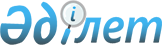 Сотталғандар үшін кщғамдық маңызды жұмыс түрлерін бекіту туралы
					
			Күшін жойған
			
			
		
					Солтүстік Қазақстан облысы Айыртау аудандық әкімдігінің 2008 жылғы 25 маусымдағы N 163 қаулысы. Солтүстік Қазақстан облысының Айыртау ауданының Әділет басқармасында 2008 жылғы 18 шілдедегі N 13-3-69 тіркелді. Күші жойылды - Солтүстік Қазақстан облысы Айыртау аудандық әкімдігінің 2010 жылғы 12 тамыздағы N 272 Қаулысымен

      Ескерту. Күші жойылды - Солтүстік Қазақстан облысы Айыртау аудандық әкімдігінің 2010.08.12 N 272 Қаулысымен      Республикасы Қылмыстық Кодексінің 42-бабына, Қазақстан Республикасы Қылмыстық-орындаушы кодексінің 30-бабының 1-бөліміне сәйкес, 2008 жылғы эксперттік Кеңестің қорытындысы негізінде, аудан әкімдігі ҚАУЛЫ ЕТЕДІ:



      1. Жазалау түрінде қоғамдық жұмыстарға тартылған сотталғандар үшін қоғамдық маңызды жұмыс түрлерінің қоса берілген тізімі бекітілсін.



      2. Осы қаулы ресми жарияланған күнінен бастап он күнтізбелік күн өткеннен соң қолданысқа енгізіледі.      Аудан әкімі                                Е. Айнабеков

Айыртау ауданы әкімдігінің

2008 жылғы 25 маусымдағы

№ 163 қаулысымен бекітілген Сотталғандар үшін қоғамдық маңызды жұмыс түрлерінің

ТІЗІМІ
					© 2012. Қазақстан Республикасы Әділет министрлігінің «Қазақстан Республикасының Заңнама және құқықтық ақпарат институты» ШЖҚ РМК
				№ р/нЗаңды тұлғалар атауыЗаңды мекен-жайыЖұмыс түрлері1«Саумал-сервис» шаруашылық жүрпзу құқығындағы мемлекеттік коммуналдық кәсіпорынСолтүстік Қазақстан облысы Айыртау ауданы Саумалкөл селосыАумақтарды көгалдандыру және тазалау2«Борлық мемлекеттік орман шаруашылығы» мемлекеттік мекемесіСолтүстік Қазақстан облысы Айыртау ауданы Бурлукское селосыАғаштар отырғызу

аумақтарды көгалдандыру және тазалау3«Карапин» жауапкершілігі шектеулі серіктестігіСолтүстік Қазақстан облысы Айыртау ауданы Қызыл әскер селосыАумақтарды көгалдандыру және тазалау4«Рахметов» жауапкершілігі шектеулі серіктестігіСолтүстік Қазақстан облысы Айыртау ауданы Бурлукское селосыАумақтарды көгалдандыру және тазалау5«Журавка» жауапкершілігі шектеулі серіктестігіСолтүстік Қазақстан облысы Айыртау ауданы Антоновка селосыАумақтарды көгалдандыру және тазалау6«Ратмир» жауапкершілігі шектеулі серіктестігіСолтүстік Қазақстан облысы Айыртау ауданы Антоновка селосыАумақтарды көгалдандыру және тазалау7«Көмек» жауапкершілігі шектеулі серіктестігіСолтүстік Қазақстан облысы Айыртау ауданы Антоновка селосыАумақтарды көгалдандыру және тазалау8«XIIII Уголки» жауапкершілігі 2 шектеулі серіктестігіСолтүстік Қазақстан облысы Айыртау ауданы Антоновка селосыАумақтарды көгалдандыру және тазалау9«Баянтай» жауапкершілігі шектеулі серіктестігіСолтүстік Қазақстан облысы Айыртау ауданы Антоновка селосыАумақтарды көгалдандыру және тазалау10«Айыртау-Алиби» жауапкершілігі шектеулі серіктестігіСолтүстік Қазақстан облысы Айыртау ауданы Айыртау селосыАумақтарды көгалдандыру және тазалау11«Арықбалық» жауапкершілігі шектеулі серіктестігіСолтүстік Қазақстан облысы Айыртау ауданы Целинное селосыАумақтарды көгалдандыру және тазалау12«Арықбалық» АТП жауапкершілігі шектеулі серіктестігіСолтүстік Қазақстан облысы Айыртау ауданы Арықбалық селосыАумақтарды көгалдандыру және тазалау13«Фирма Златогорка» жауапкершілігі шектеулі серіктестігіСолтүстік Қазақстан облысы Айыртау ауданы Ағынтай батыр селосыАумақтарды көгалдандыру және тазалау14«Агроком-мадениет» жауапкершілігі шектеулі серіктестігіСолтүстік Қазақстан облысы Айыртау ауданы Қарасай батыр селосыАумақтарды көгалдандыру және тазалау15«Рахат» жауапкершілігі шектеулі серіктестігіСолтүстік Қазақстан облысы Айыртау ауданы Қаратал селосыАумақтарды көгалдандыру және тазалау16«Сырымбет-1» жауапкершілігі шектеулі серіктестігіСолтүстік Қазақстан облысы Айыртау ауданы Сырымбет селосыАумақтарды көгалдандыру және тазалау17«Аска» шаруа қожалығыСолтүстік Қазақстан облысы Айыртау ауданы Сырымбет селосыАумақтарды көгалдандыру және тазалау18«Кирилловка-Айыртау» жауапкершілігі шектеулі серіктестігіСолтүстік Қазақстан облысы Айыртау ауданы Кирилловка селосыАумақтарды көгалдандыру және тазалау19«Константинова XI111» жауапкершілігі шектеулі серіктестігіСолтүстік Қазақстан облысы Айыртау ауданы Константиновка селосыАумақтарды көгалдандыру және тазалау20«Исағали» жауапкершілігі шектеулі серіктестігіСолтүстік Қазақстан облысы Айыртау ауданы Құспек селосыСелоның көгалдандыры-

луы21«Константиновка-2004» жауапкершілігі шектеулі серіктестігіСолтүстік Қазақстан облысы Айыртау ауданы Константиновка селосыСелоның көгалдандыры-

луы22«Елецкое» шаруашылығыСолтүстік Қазақстан облысы Айыртау ауданы Елецкое селосыАумақтарды көгалдандыру және тазалау23«Көкшетау» мемлекеттік ұлттық табиғи паркі мемлекеттік мекемесінің Айыртау филиалыСолтүстік Қазақстан облысы Айыртау ауданы Айыртауское селосыАумақтарды көгалдандыру және тазалау24«Ключи» жауапкершілігі шектеулі серіктестігіСолтүстік Қазақстан облысы Айыртау ауданы Шалқар селосыАумақтарды көгалдандыру және тазалау25«Новосветловка-Алиби» жауапкершілігі шектеулі серіктестігіСолтүстік Қазақстан облысы Айыртау ауданы Новосветловка селосыСелоның көгалдандыры-

луы26«Гусаковка» жауапкершілігі шектеулі серіктестігіСолтүстік Қазақстан облысы Айыртау ауданы Гусаковка селосыСелоның когалдандыры-

луы27«Луч» жауапкершілігі шектеулі серіктестігіСолтүстік Қазақстан облысы Айыртау ауданы Гусаковка селосыСелоның когалдандыры-

луы28«Восход-Имантау» жауапкершілігі шектеулі серіктестігіСолтүстік Қазақстан облысы Айыртау ауданы Имантау селосыАумақтарды көгалдандыру және тазалау29«Земля и птица» жауапкершілігі шектеулі серіктестігіСолтүстік Қазақстан облысы Айыртау ауданы Имантау селосыАумақтарды көгалдандыру және тазалау30«Фирма Бабык-Бурлук» жауапкершлігі шектеулі серіктестігіСолтүстік Қазақстан облысы Айыртау ауданы Нижний-Бурлук селосыЕлді мекендерді көгалдандыру